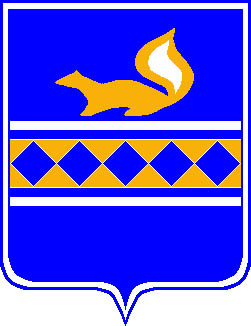 АДМИНИСТРАЦИЯ ПОСЕЛКА ХАНЫМЕЙПРИКАЗОт 13.01.2022 № 4Об  актуализации схемы теплоснабжения, водоснабжения и водоотведения
поселка Ханымей на 2023 годВ соответствии с Федеральным законом от 27 июля 2010 года N 190-ФЗ "О теплоснабжении", постановлением Правительства Российской Федерации от 22 февраля 2012 года № 154 "О требованиях к схемам теплоснабжения, порядку их разработки и утверждения", приказываю:1. Провести мероприятия по актуализации (корректировке) схемы теплоснабжения, водоснабжения и водоотведения  поселка Ханымей на 2023 год.2. Утвердить график мероприятий по актуализации (корректировке) схемы теплоснабжения, водоснабжения  и водоотведения поселка Ханымей на 2023 год (приложение 1).3. Утвердить состав рабочей группы по актуализации (корректировке) схемы теплоснабжения, водоснабжения  и водоотведения поселок Ханымей на 2023 год (приложение 2).4.  Разместить настоящий приказ на официальном сайте  поселка Ханымей